Folha de Registo das Brigadas do Refeitório dos dois turnos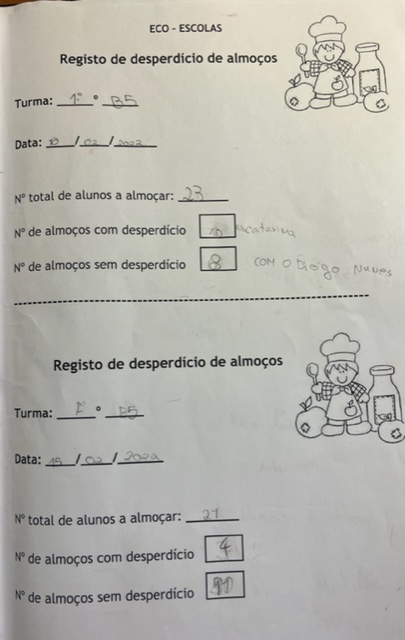 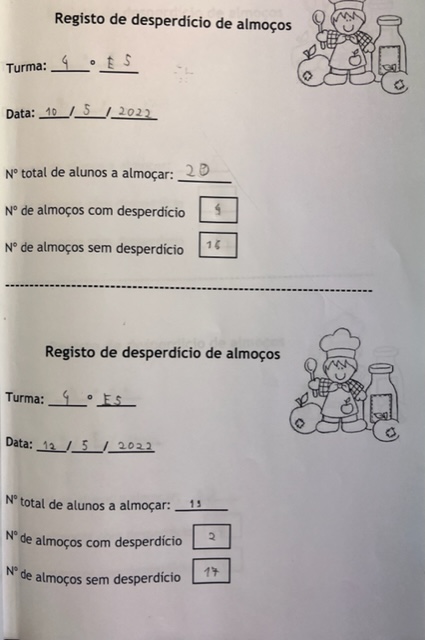 